NAME : ZIBIRI MIRACLEMATRIC NUMBER : 17/ENG03/059ASSIGNMENT TITLE : 1. Levelling, 2. Areas & volume, 3. ContoursCOURSE TITLE : Engineering Surveying IICOURSE CODE : CVE 3101a) Methods of levellingHeight of collimation systemAdvantagesIt is rapid as it involves few CalculationThere are two checks on the accuracy of RL calculation  This system is suitable for longitudinal leveling where number of intermediate sightsVisualization is not necessary regarding the nature of the groundDisadvantagesThere is no check on the RL of the intermediate sightErrors in the intermediate RLs cannot be detected.   Rise and fall systemAdvantagesThere is a check on the RL of the intermediate pointsErrors in the intermediate RLs can be detected as all the points are correlatedThere are three checks on the accuracy of RL calculationThis system is suitable where there are no intermediate sightsDisadvantagesIt is laborious involving several calculations.Visualization is necessary regarding the nature of the ground1B.) C = RL + B.S	RL = C  F.S (I.S)	RL = 110 + matric No. (59)Check == R.L at first point - R.L at last point		         	= 6.921 = 6.921 Solution = 110 + 59 = 169mC (1) = 169 + 0.711 = 169.711 = 169.11 – 1.52 = 168.191mC (2) = 168.191 + 0.802 = 168.993  = 168.993 – 2.311 = 166.682m = 168.993 – 1.990 = 167.003mC (3) = 167.003 + 3.580 = 170.583 = 170.583 – 1.220 = 169.363m = 170.583 – 3.675 = 166.908m = 170.583 – 4.020 = 166.563mC (4) = 166.563 + 2.408 = 168.971m = 168.971 – 0.339 = 168.632m = 168.971 – 0.157 = 168.814mC (5) = 168.814 + 0.780 = 169.594 = 169.594 – 1.535 = 168.059m = 169.594 – 1.955 = 167.639m = 169.594 – 2.430 = 167.164m = 169.594 – 2.985 = 166.609m = 169.594 – 3.480 = 166.114mC (6) = 166.114 + 1.155 = 167.269 = 167.269 – 1.960 = 165.309m = 167.269 – 2.365 = 164.904m = 167.269 – 3.640 = 163.629mC (7) = 163.629 + 0.935 = 164.564 = 164.564 – 1.045 = 163.519m = 164.564 – 1.630 = 162.934m = 164.564 – 2.545 = 162.019mQUESTION 2Using Mid-ordinate rule:A=hd h1= =1.325mh2= =3.225mh3= =3.775mh4= =4.2mh5= =4.125mh6= =4.3mh7= =5.4mh8= =5.9mh9= =5.925m38.175md=30mA== A= Using average ordinate ruleA=n=9d=3041.2mA=A=Using trapezoidal ruleA=A=A=A=Using Simpson's ruleNote: Last offset was removed because number of offsets were evenCalculating for last offset using trapezoidal ruleA=Therefore 2B.) 	CHARACTERISTICS OF CONTOURSContour lines crosses a ridge or valley at right angle. If the higher values are inside the bend or loop in the contour. It represents a ridge and if the higher values are outside the bend it represents the value.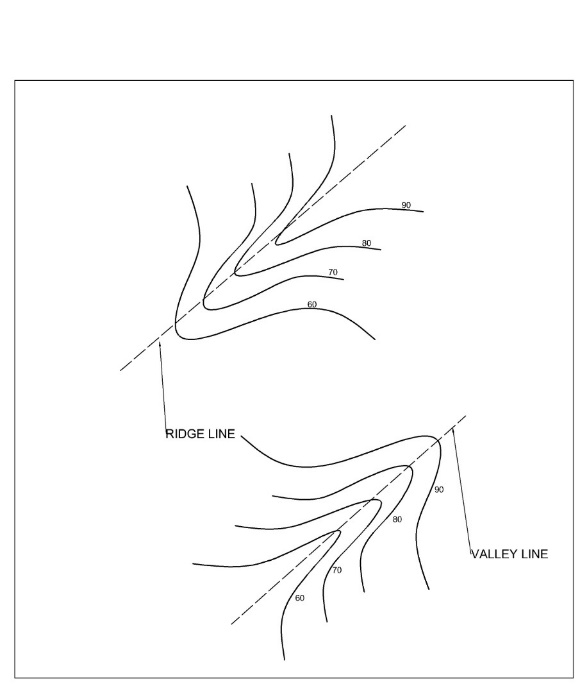 Contour lines cannot merge or cross one another on a map except in the case of an overhanging cliff.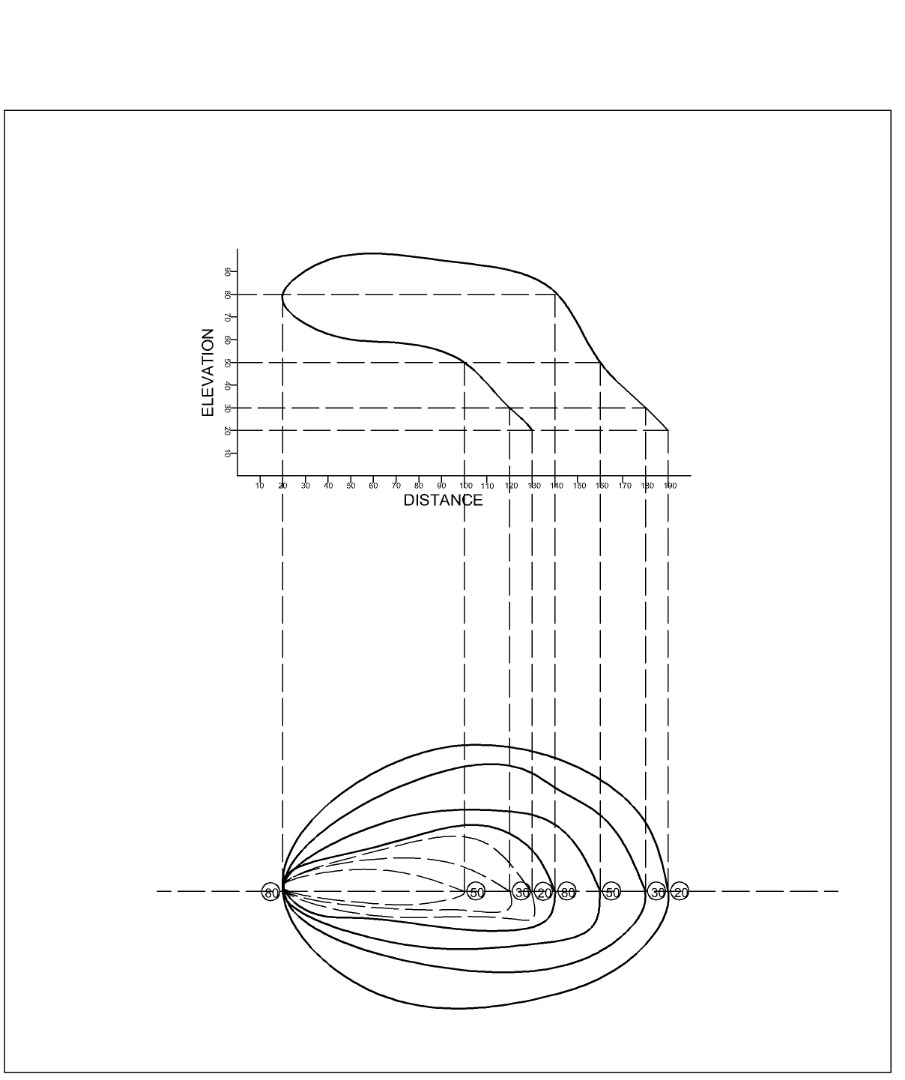 A series of closed contour on a map indicates a depression if the higher values are outside.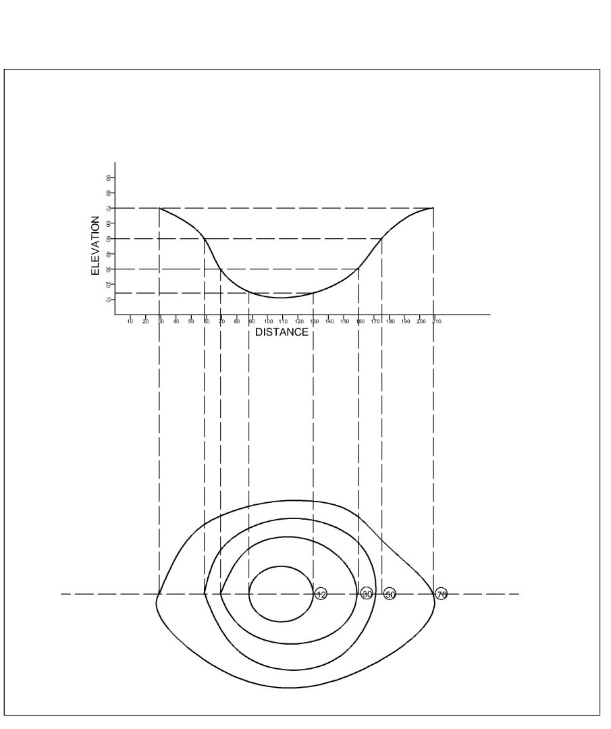 Contour line cannot end anywhere but close on themselves either within or outside the limit of the map.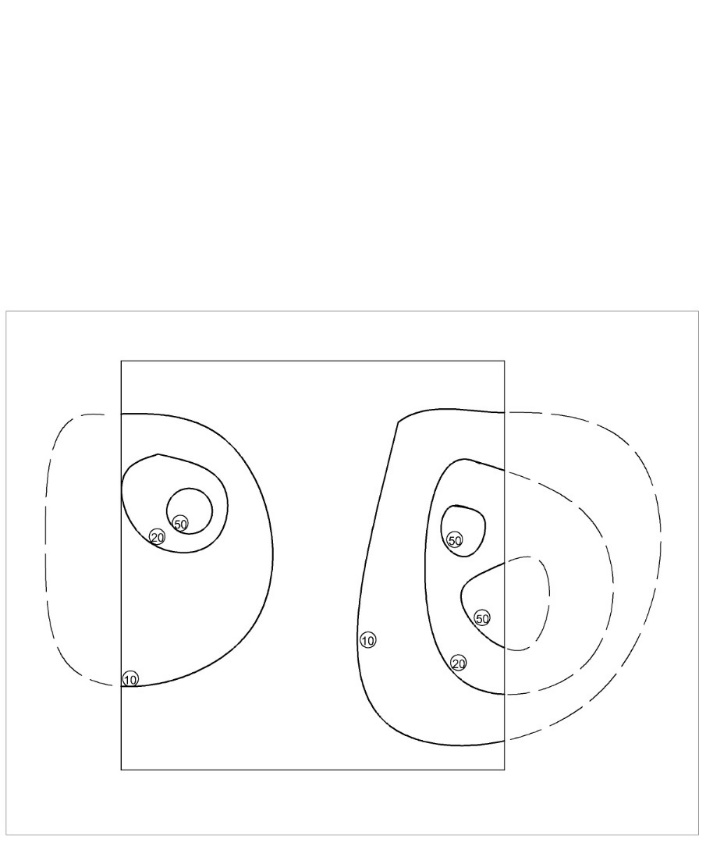 A series of close contour lines, represent a hill if the higher valves are inside.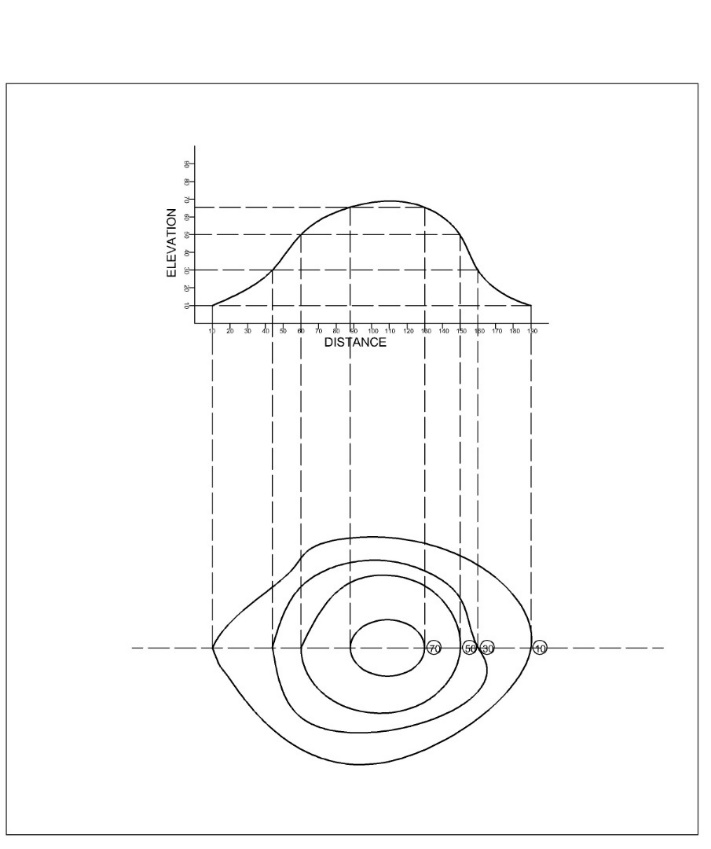 B.SI.SF.SH OF CR.LDISTANCE0.771169100.8021.52168.993168.191202.311166.682303.5801.990170.583167.003401.220169.363503.675166.908602.4084.020168.971166.563700.339168.632800.7800.157169.594168.814901.535168.0591001.955167.6391102.430167.1641202.985166.6091301.1553.480167.269166.1141401.960165.3091502.365164.9041600.9353.640164.564163.6291701.045163.5191801.630162.9341902.545162.019200=10.431=17.352Chainage(m)0306090120150180210240270Offset length(m)02.653.803.754.653.605.005.806.105.85